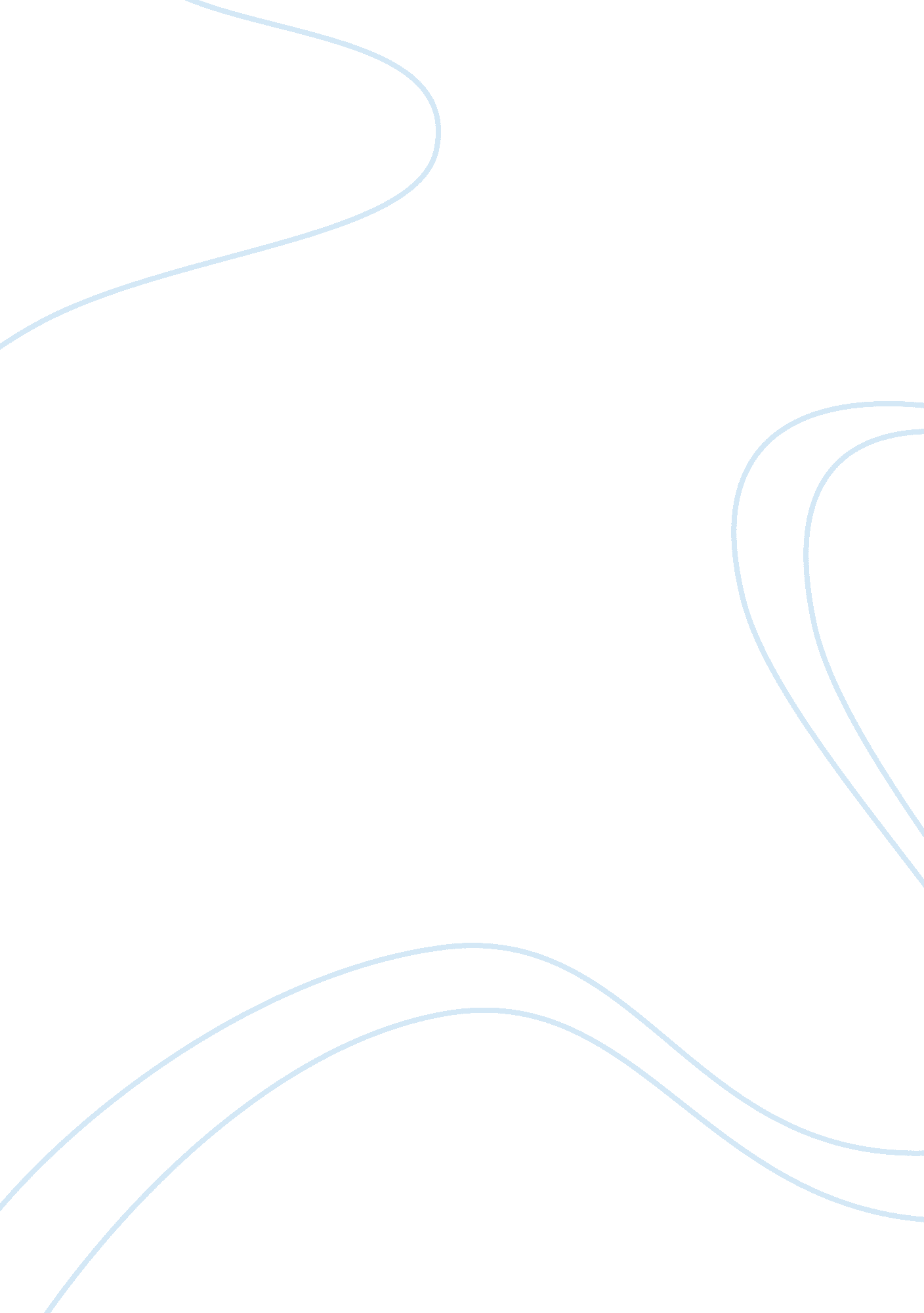 On off of the line, "i’ve beenArt & Culture, Music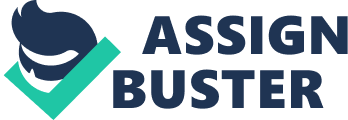 On September 12, 2017, a song came to life on the radios in the United States. The song was known as “ Let me Go,” which stars a selfless woman who doesn’t love her date, so she is breaking up with him for his own good. 38, 305, 745 is the immense number of views on her official music video, and there were 324, 000 people who liked it. The song sends a message that all breakups do not have to be for the worst, but for the best.    A line in this song goes, “ Picket white fence, but we paint it black. ” A picket white fence ideally portrays a family with children, living peacefully. When Hailee sings, “ but we paint it black,” she means that they could not have a family with children living peacefully without frequently fighting. This hints that there may have been fighting going around between them. It represents the theme that “ Breakups can be for the Best,” because you wouldn’t want your kids to be depressed because of a divorce going on with their parents.    I would give the character multiple positive traits. This is judged off of the line, “ I’ve been hoping somebody loves you in the ways I couldn’t.” The line shows how the character understands how she hurt her boyfriend and wants him to find somebody better for him. This lyric fits the character traits sad, selfless, caring, and understanding.     This song features a couple’s breakup. I can tell this from the line, “ Someone will love you, let me go.” In this line, the term ‘ let me go; is saying that they should break up, and that judgment upheld by the context, “ Someone will love you,” implying that somebody else would love him more than Hailee did, the mood of the song is sorrowful, you can infer that from this line. However, the tune sounds inspiring, and maybe a little hopeful. The topic of breakup is relatable to real life. I know this from researching the statistics for this worldwide problem breaking hearts. 85% of couple’s breakup, resulting in broken hearts. It states on the website datehookup. com, “ In a recent lecture, marriage expert Hellen Chen assigned a number to this inevitability when she asserted that 85 percent of relationships end in a break up. Seeing as only the elite few relationships end in marriage, and 50 percent of marriages end in divorce, this really can’t come as too much of a shock to anyone. ” Therefore, I think that this song is both an inspiring, somewhat hopeful, selfless, and relatable song. 